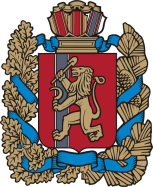 Об утверждении  актуализированной схемы теплоснабжения муниципального образования Благовещенский сельсовет Ирбейского района Красноярского края на срок до 2037 года.В соответствии Федеральным законом от 27.07.20210 №190-ФЗ «О теплоснабжении», постановлением Правительства Российской Федерации от 22.02.2012 №154 «О требованиях к схемам теплоснабжения, порядку их разработки и утверждения»  с  учетом результатов публичных слушаний от 10.02.2023, руководствуясь Уставом Благовещенского сельсовета Ирбейского района Красноярского края ПОСТАНОВЛЯЮ:      1. Утвердить   актуализированную схему  теплоснабжения муниципального образования Благовещенский сельсовет Ирбейского района Красноярского края на период 2022-2037 годы согласно приложениям 1,2.2. Контроль за исполнением настоящего Постановления оставляю за собой.3. Постановление вступает в силу со дня подписания и подлежит официальному опубликованию в печатном издании «Вестник Благовещенского сельсовета».        Глава сельсовета                                                       Д.Л. ГуменкоАдминистрация  Благовещенского сельсовета Администрация  Благовещенского сельсовета Администрация  Благовещенского сельсовета Администрация  Благовещенского сельсовета Администрация  Благовещенского сельсовета Администрация  Благовещенского сельсовета Администрация  Благовещенского сельсовета Администрация  Благовещенского сельсовета Администрация  Благовещенского сельсовета Администрация  Благовещенского сельсовета Ирбейского  района Красноярского   краяИрбейского  района Красноярского   краяИрбейского  района Красноярского   краяИрбейского  района Красноярского   краяИрбейского  района Красноярского   краяИрбейского  района Красноярского   краяИрбейского  района Красноярского   краяИрбейского  района Красноярского   краяИрбейского  района Красноярского   краяИрбейского  района Красноярского   краяПОСТАНОВЛЕНИЕПОСТАНОВЛЕНИЕПОСТАНОВЛЕНИЕПОСТАНОВЛЕНИЕПОСТАНОВЛЕНИЕПОСТАНОВЛЕНИЕПОСТАНОВЛЕНИЕПОСТАНОВЛЕНИЕПОСТАНОВЛЕНИЕПОСТАНОВЛЕНИЕ22.02.2023 г.22.02.2023 г.22.02.2023 г.22.02.2023 г.с. Благовещенкас. Благовещенка№ 15